ISD Senior School LibrariesSearching and Researching Tips & Tricks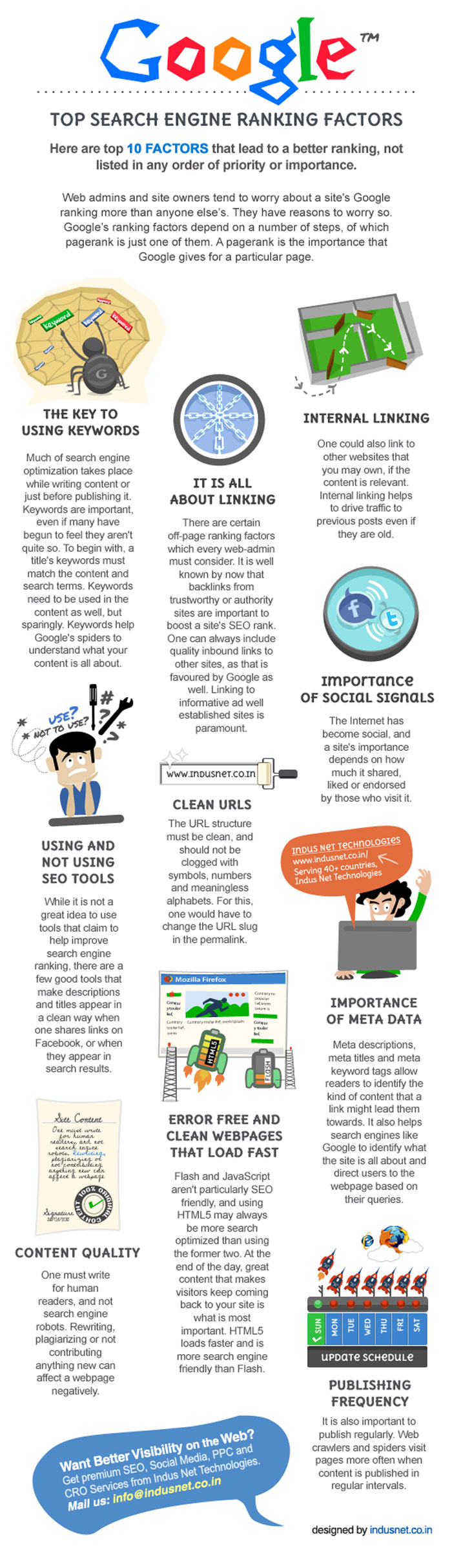 Why Google Advanced?Will change the way you search! Puts you in charge of what you findtry Iranian politics in a normal Google search – you get the Western point of viewtry this in Google Advanced: all these words: Iranian politics language: English region: Iran (same as a .ir search)last update: past 24 hoursYou can also search by format, reading level, usage rights, exact phrase, etc.Searching for Quality Resources:ISD eResources Navigate to: Firefly Senior School SrS Library eResources Here, you’ll also find the school’s EasyBib Pro accountWe have eResources in: History, Geography, Art, Music, current affairs, online databases, social issues, encyclopaedia, video resources, Spanish encyclopaediaSearching Library Resources:Destiny catalogue (from home)Navigate to:Firefly Senior School SrS Library DestinyClick on Senior School and LRCClick on LoginUser name: your ISD email addressPassword: your Library numberType in ebook scienceSearching Google:Search for an exact term using speech marks: “collateral damage” “axis of evil" “intelligence community”Search for a term, but remove certain hits, using - (works like the Boolean operator NOT)dewey -classificationWeimer -RepublicGoogle Advanced ImageSafe SearchGoogle Images:try sexual reproduction with and withouttry sexually transmitted diseases with and withoutFrom Thursday:Apple fruit (Search Tools… colour… black and white)Search a site or domainsite:bbc.com/news Libyadomain:bbc.co.uk LibyaSearch for sites that link to a particular website (can help with checking for reliability)link:guardian.co.ukUse truncation (*) to find words that start with certain letters (also called the wild card)tech*immuni*Be careful with letter strings that are too short or vague:gre*To find similar sitesrelated:amazon.co.ukThe first hit is eBayTo find a definitiondefine: juxtapositionTo search for a YouTube videoyoutube:video tutorial teaching algebraTo search by filetypePDFfiletype:pdf economic termsExcelfiletype:xls budgetPowerpointfiletype:ppt banned booksGoogle Earth filetype:kmz New BritainWordfiletype:doc victoriansTo search in only the text or the titleallintitle: axis of evilallintext: axis of evilFor the experts!filetype:pdf allintext: "axis of evil"Things to play around with:Google advanced image searchWolfram AlphaHandwriting search on the iPad (open Google on an iPad, click on the gear icon, then ‘search settings’, then enable ‘handwrite’, then save)Search for Formatscell diagramsilly cats albumexports graphicChina mapPopulation growth infographicIf you’re really interested, try these different search engines:http://www.mahalo.com/category/language for hand picked search hitshttp://www.wolframalpha.com for data and mathshttp://www.clusty.com for deep or obscure informationhttp://www.webopedia.com for IT proshttp://archive.org/index.php archives of past webpages/wayback machinehttp://www.networksolutions.com/whois/index.jsp to find out the background of a websiteTo learn more about how to use Google in different languages:English: http://www.google.com/insidesearch/tipstricks/Deutsch: http://www.google.com/intl/de/insidesearch/tipstricks/Francais: http://www.google.com/intl/fr/insidesearch/tipstricks/Espanol: http://www.google.com/intl/es/insidesearch/tipstricks/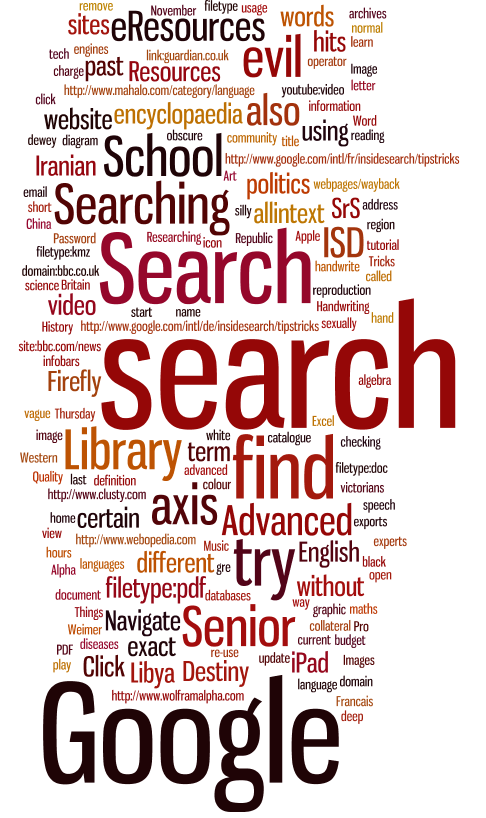 Things to do today:Today is all about YOU and YOUR needs, as well as the needs of YOUR students:Make sure that you can easily:Get to DESTINY, the Library catalogue, and sign in to your accountGet to the LIBRARY WEBSITEGet to the eRESOURCES pageTry out Google AdvancedTry out some of the search tipsCheck out some of the alternative search enginesLearn more about Google Search using one of Google’s docs on this subjectSearch by format (diagram, infographic, etc.)Email me if you’d like to book a 1-to-1 session, or if you have a questionStuart CrouchNovember 2014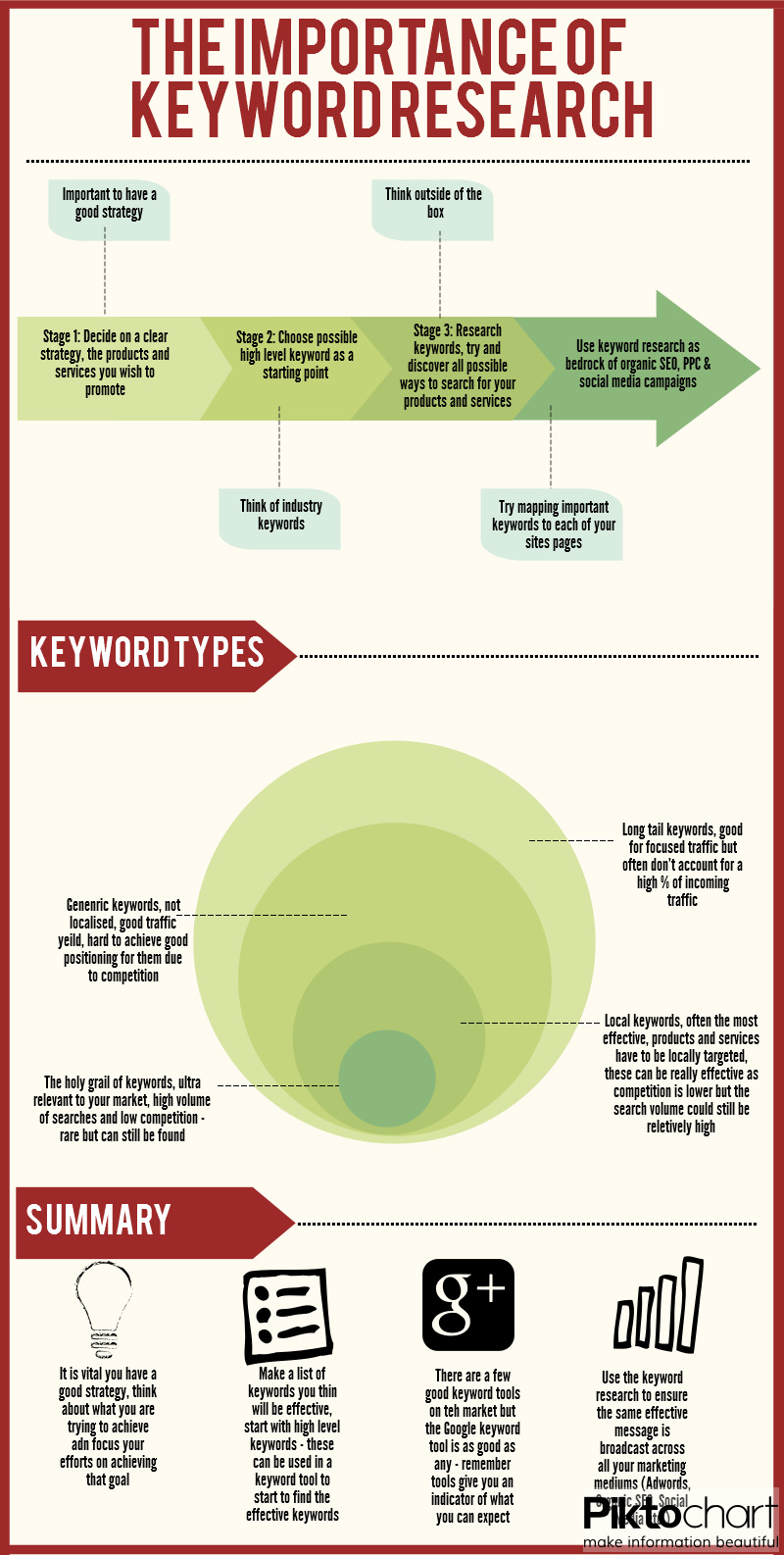 